Више јавно тужилаштво у Београду-Посебно тужилаштво за високотехнолошки криминал-1. Вукашин Обрадовић, Независно удружење новинара Србије, из Београда, улица Ресавска 28/II;2. Илир Гаши, Славко Ћурувија фондација, из Београда, улица Курсулина 7/2;3. Борка Павићевић, Центар за културну деконтаминацију, из Београда, улица Бирчанинова 21, Београд; 4. Антонела Риха, из Београда, улица Средачка 8/7;5. Тамара Скроза, из Београда, улица Једренска 9;6. Сергеј Трифуновић, из Београда, улица Палмира Тољатија 19;7. Бранислав Трифуновић, из Београда, улица Краљевића Марка 9.На основу одредаба чл. 280 и 281 ст. 1 ЗКП-а, подносеКривичну пријавуПротив: Драгана Ј. Вучићевића, главног и одговорног уредника дневних новина „Информер“;Стефана Стаменковског, председника Српског сабора „Заветници“;Жељка Митровића, главног и одговорног уредника „Телевизије Пинк“ (медија регистрованог у Регистру медија који се води при Агенцији за привредне регистре, под регистарским бројем ТВ 000040, број дозволе Регулаторног тела за електронске медије 04/2006);Игорa Маринковићa, главног и одговорног уредника медија „Правда“ (регистрованог у Регистру медија, при Агенцији за привредне регистре, под регистарским бројем НВ 000031), а који је доступан на интернет страници: http://www.pravda.rs;  и других лица која нису изричито означена у овој кривичној пријави, а код којих надлежно тужилаштво, на основу приложених и свих других расположивих доказа,  утврди да постоје основи сумње да су учинила кривична дела која се овом кривичном пријавом стављају на терет лицима против којих је она поднета; Јер постоје основи сумње да су:Дана 27.5.2016. године путем изјава датих у тексту: „Не да(ви)мо Србију!“, аутора Стефана Стаменковског, објављеног на сајту: http://zavetnici.rs/, дана 28.5.2016. године преношењем наведеног на сајту медија „Правда“ (http://www.pravda.rs/) уз измењени наслов који гласи: „Раскринкавање: Рокфелер, ЦИА и Шиптари организују протесте због 'Савамале'!“, дана 9.6.2016. и 10.6.2016. године путем изјава у текстовима: „Креће убијање Вучића! 'Информер' има доказе, ЕУ и САД организују екстремисте да праве хаос у Србији!“, „Откривамо: Нови детаљи велике Западне завере против власти у Србији, Јанковић и Шабић са Скотом и Девенпортом руше Вучића“ и „Завера против власти у Србији! Заштитници хаоса: Јанковић и Шабић са Скотом и Девенпортом руше Вучића!“ објављених како у штампаном, тако и online издању дневних новина „Информер“ (http://www.informer.rs/) чији је главни и одговорни уредник Драган Ј. Вучићевић и дана 9.6.2016. године путем изјава датих приликом гостовања Драгана Ј. Вучићевића у емисији „Јутарњи програм“ емитованој на телевизији Пинк и још увек доступној путем заничног YouTube канала те телевизије, прекршили основна људска права и слободе зајамчене општеприхваћеним правилима међународног права и ратификованим међународним уговорима од стране Србије, а на основу разлике у верској припадности, националности и другим личним својствима (другачија политичка убеђења), односно, тим изјавама врше прогањање организација и појединаца због њиховог залагања за равноправност људи, те тако шире, али и на друге начине чине јавно доступним текстове, слике и представљају идеје и теорије које заговарају и подстрекавају мржњу, дискриминацију и насиље, против групе лица, засноване на верској припадности, националности и другим личним својствима лица наведених у спорним изјавама (другачија политичка убеђења),чиме су извршила кривично дело Расна и друга дискриминација из члана 387 Кривичног законика РС, кривично дело Повреда равноправности из члана 128 Кривичног законика РС или неко друго дело за које се кривично гоњење предузима по службеној дужности.С тога подносилац кривичне пријаве предлаже да насловно јавно тужилаштво подигне и заступа оптужницу против лица наведених у овој кривичној пријави, односно других лица која нису изричито наведена у овој кривичној пријави, а за које надлежно тужилаштво сматра да постоје основи сумње да су извршила кривична дела која су овом кривичном пријавом стављена на терет Драгану Ј. Вучићевићу, главном и одговорном уреднику дневних новина: „Информер“, Стефану Стаменковском, председнику Српског сабора „Заветници“, Жељку Митровићу, главном и одговорном уреднику „Телевизије Пинк“ и Игору Маринковићу, главном и одговорном уреднику медија „Правда“.  ОбразложењеБудући да се у конкретном случају ради о кривичном гоњењу за кривична дела код којег се као објекат и средство извршења кривичног дела јављају рачунари, рачунарски системи, рачунарске мреже и рачунарски подаци, као и њихови производи у материјалном или електронском облику, то се сходно одредбама чл. 3 Закона о организацији и надлежности државних органа за борбу против високотехнолошког криминала, ова кривична пријава подноси Посебном тужилаштву за високо технолошки криминал Републике Србије.Дана 27.5.2016. године Стефан Стаменковски, председник Српског сабора „Заветници“, у оквиру текста: „Не да(ви)мо Србију!“ објављеног на сајту: http://zavetnici.rs/, је изнео теорију којом се најдиректније заговарају и подстрекавају мржња, дискриминација, па и насиље, против тачно одређене групе лица. Појашњења ради, Стефан Стаменковски је у спорном тексту, објављеном на сајту којем има приступ неограничени број људи, изнео теорију да одређена група лица учествује у „афери 'Савамала'“ под „брендом иза којег заправо стоји страна агентура“ и да та група лица – чија су имена објављена у тексту, вођена својим финансијским интересом, а не интересом грађана, има циљ да, док се завршава процес заокруживања косовске државности, подстиче даља дезинтеграција државе, расту сепаратистичке тенденције, фокус јавности заправо усмерава на рушење неколико објеката, а на крају да је „једина хитна мера сузбијања оваквих субверзивних делатности усвајање Закона о НВО, који би оне који се финансирају из других земаља, а мешају у унутрашња политичка питања, третирао као стране агенте и кривично гонио“.Овом кривичном пријавом се нарочито указује на то да је списак лица о којима се говори формиран на основу другачијег политичког убеђења тих лица у односу на оног који је тај списак направио. Подносиоци ове пријаве као најспорније сматрају следеће наводе:„Афера 'Савамала' предвођена је брендом иза којег заправо стоји западна агентура, почевши од НВО сектора, јавних личности,  до новинара и медија, који имају за циљ спиновање јавности и стварање утиска да је ова тема приоритет и најважнији проблем у Србији.“„За јасно сагледавање читавог система који се последњих месеци креира у Србији неопходна је анализа свих аспеката.“„НЕВЛАДИН СЕКТОР – носиоци логистичке и теренске подршке“„Једна од опробаних метода је прикривање стварних организатора протеста и стварање илизује о спонтаним грађанским окупљањима. Међутим, простим сагледавањем списка сталних учесника протеста који се као носиоци кључних парола налазе у првим редовима  може се донети закључак да се иза бренда 'Не да(ви)мо Београд' заправо крије читав систем невладиних организација и политичких субјеката.Званични организатори су Симон Симоновић, познат као вођа НВО 'Европа нема алтернативу' и Радомир Лазовић, архитекта блиско повезан са Центром за културну деконтаминацију Борке Павићевић. Симон Симоновић познат је и по активностима прелепљивања билборда на којима је писало 'Косово је Србија' и то фотографијама Џона Кенедија и Барака Обаме.Иницијатива 'Не да(ви)мо Београд!' издаје часопис истоименог назива, у чијој се редакцији налазе представници НВО сектора, а уредница листа Наталија Симовић и њен сарадник су истакнути чланови НВО 'Траг', коју финансирају: 'Фонд браће Рокфелер', 'Кооператива холандских фондација за Централну и Источну Европу', 'Институт за одрживе заједнице' из САД, 'Америчка агенција за Међународни развој', 'Чарлс Стјуарт Мот фондација', 'Одељење за интернационални развој британске амбасаде', 'Фонд за отворено друштво', Министарство спољних послова Републике Чешке, Европски инструмент за демократију и људска права, Делегација ЕУ у Србији, 'ГОПА консултант' из Немачке, Амбасада Холандије, 'Канадска агенција за међународни развој', 'Freedom House', 'Балкански фонд за демократију' из САД и 'Балкански фонд за локалне иницијативе' из Велике Британије.Један од чланова редакције листа 'Не да(ви)мо Београд!' је и Немања Ненадић, програмски директор НВО 'Транспарентност Србија', на чијем се списку финансијера налазе Министарство спољних послова Велике Британије и Северне Ирске, Министарство спољних послова Краљевине Холандије, Амбасада Краљевине Норвешке, 'USAID', 'Вестминстерска фондација за демократију', 'Фонд за отворено друштво Србија', 'Фондација Конрад Аденауер', 'IFES', 'Канцеларија за сарадњу са цивилним друштвом Владе Републике Србије' и Амбасада Финске.Чланови редакције су и Џорџија Ђековић, Вирџинија Ђековић, као и Андрија Стојановић, од којих су Андрија и Вирџинија оснивачи организације 'Тачка комуникације' коју финансирају НВО 'Траг', затим град Београд, 'USAID', 'Теленор фондација' и други.Извори финансирања показују да чланове редакције повезују пре свега исти донатори и међусобна финансијска спрега и да се не ради о групи истинских заступника интереса грађана.У име иницијативе 'Не да(ви)мо Београд!' оглашава се и Илир Гаши, извршни директор фондације 'Славко Ћурувија', чији су главни донатори 'Фонд браће Рокфелер', 'Балкански фонд за демократију', пројекат немачког маршаловог фонда САД, 'NED', Амбасада Краљевине Данске и Амбасада Аустралије у Београду.Поред поменутих видиљиво је и учешће Иницијативе младих за људска права чији је директор Анита Митић. Ова Иницијатива позната је по активном учешћу у перформансу '7000' који је имао за циљ да Србе прикаже као геноцидни народ. Сваке године ова НВО у Тузли обележава годишњицу од злочина, које је наводоно починила Војска Републике Српске.Челници ове организације имали су између осталог састанке и са Албином Куртијем, вођом екстремистичког покрета 'Самоопредељење' са КиМ, а такође учествују и у организовању одлазака студената Универзитета у Београду у Приштину где се сусрећу са представницима тзв. косовских институција, међу којима и са председницом тзв. државе Косово Атифетом Јахјагом. У Приштини су се састајали и са Бљеримом Шаљом, тадашњим координатором приштинског преговарачког тима у дијалогу са Београдом. Најважнији финансијери Инцијативе младих за људска права су 'Фонд за хуманитарно право' Наташе Кандић, 'Војвођански грађански центар' и многи други.Читав систем НВО мобилисан је од стране својих финансијера не би ли представио српској јавности да готово све категорије становништва ову тему виде као највећи проблем, кријући се иза лажне бриге о грађанима.“„КРАЈЊИ ЦИЉ“„Иза добро уиграног система, медија и НВО, политичких партија и појединаца стоји намера западних центара моћи да методом притисака, такозваним 'таласањем', наметањем тема и низом других техника, изврше утицај на формирање нове Владе Србије,  као и да у перспективи створе услове за даљу дестабилизацију државе и да уместо старе крилатице 'Србе на врбе', примене 'Србе на Србе!';„Ситуација у којој народним незадовољством због учињене неправде манипулишу читаве западне агентуре, потврђује оно на шта су Заветници упозоравали, а то је утицај невладног сектора финансираног из иностранства на политичке прилике у Србији. Због тога је једина и хитна мера сузбијања оваквих субверзивних делатности усвајање Закона о НВО, који би оне који се финансирају из других земаља, а мешају у унутрашња политичка питања, третирао као стране агенте и кривично гонио.“Доказ: Текст: „Не да(ви)мо Србију!“, чији је аутор Стефан Стаменковски, председник Српског сабора „Заветници“, објављен дана 27.5.2016. године, доступан путем следећег линка:http://zavetnici.rs/?p=5669Стефан Стаменковски је ову теорију, а након њеног објављивања на сајту „Српски сабор Заветници“, наставио да шири даље, мењајући само начин на који ће је учинити доступном јавности, али не и њену горе описану суштину и сврху. Један од тих начина јесте и његово гостовање у специјалној емисији „Балканско пролеће у најави“ емтованој на ТВ Пинк дана 13.6.2016. године. Најављујући ову емисију, водитељка Маја Манојловић је навела да многи аналитичари сматрају да су кризе у Македонији, Хрватској, Босни и Херцеговини, Црног Гори произведене споља, а да би регион постао комплетно нестабилан и подложан утицајима, недостаје једна карика, најчвршћа карика на Балкану, а то је Србија. Гости које је позвала су се ту нашли са циљем да одговоре на следећа питања: Ко призива Балканско пролеће у Србији? Који су мотиви? Који су интереси и из којих центара они долазе? Током целе емисије петорица гостију, укључујући ту и саму водитељку Мају Манојловић, разрађују и надограђују управо оно о чему је Стефан Стаменковски писао 17 дана раније. Гости емисије су били: Дејан Вук Станковић, политички аналитичар, Жељко Цвијановић, главни уредник „Новог Стандарда“, Никола Врзић, новинар „Печата“, Стефан Стаменковски, председник „Српског сабора Заветници“, Драган Ј. Вучићевић, главни и одговорни уредник „Информера“. Овом кривичном пријавом надлежном јавном тужилаштву се предлаже да уколико утврди да код Маје Манојловић, Дејана Вука Станковића, Жељка Цвијановића и Николе Врзића постоје основи сумње да су извршили кривична дела која се овом кривичном пријавом стављају на терет Стефану Стаменковском, Драгану Ј. Вучићевићу, Жељку Митровићу и Игору Маринковићу, предузме кривично гоњење и против тих лица.	Доказ:Емисија „Балканско пролеће у најави“, емитована на ТВ Пинк дана 13.6.2016. године, а третнутно достпуна на званичном YouTube каналу ТВ Пинкhttps://www.youtube.com/watch?v=1LHB6uMkDFQДана 28.5.2016. године у медију „Правда“ доступном на интернет страници http://www.pravda.rs/ пренет је у целости текст Стефана Стаменковског уз измењени назив који у овом медију гласи: „Раскринкавање: Рокфелер, ЦИА и Шиптари организују протесте због 'Савамале'!“. Као извор испод текста означена је „Правда“. На наведени начин, главни и одговорни уредник овог медија омогућио је ширење теорија које заговарају и подстрекавају мржњу, дискриминацију и насиље против групе лица, засноване на верској припадности, националности и другим личним својствима лица наведених у спорним изјавама (другачија политичка убеђења), а које су саме по себи, законом забрањене. Такође, означавањем „Правде“ као извора информација и додавањем сопоственог назива који уључује и „Шиптаре“ у организовању протеста, главни и одговорни уредник медија „Правда“ дао је и свој најдиректнији допринос креирању описаних теорија. Доказ:Текст: „Раскринкавање: Рокфелер, ЦИА и Шиптари организују протесте због 'Савамале'!“, објављен дана 28.5.2016. године;Дванаест дана након што је Стефан Стаменковски објавио текст „Не да(ви)мо Србију!“, дана 9.6.2016. године, Драган Ј. Вучићевић је гостовао на ТВ Пинк у емисији „Јутарњи програм“. Том приликом је објавио да је „Информер“, лист чији је он главни и одговорни уредник, дошао до конкретних и необоривих доказа да тачно одређена група лица у сарадњи са амбасадорима Европске уније и Сједињених америчких држава у Београду, жели да радикализује протесте, да доведе до сукоба на улицама широм Србије, обрачуна са полицијом и присталицама СНС – а, да та група људи жели да изазове хаос у Србији, а све у циљу доказивања да у Србији постоји опште незадовољство. Драган Ј. Вучићевић је чак и именовао одређено лице – Илира Гашија, кога упорно, како у дневном листу „Информер“ чији је главни и одговорни уредник, тако и у наведеном гостовању на Телевизији Пинк, ословљава са индикативним „Иљир“, оптуживши га да лично он са страним амбасадорима размењује тачно одређена документа у којима се налази план за организацију борбених протеста широм Србије који подразумевају заузимања тргова, градилишта, институција, блокирање саобраћаја, сукобе са полицијом итд. Овом кривичном пријавом се указује и на то да је Жељко Митровић, као главни и одговорни уредник „Телевизије Пинк“ – телевизије са националном фреквенцијом, такође, подржао и омогућио заговарање, ширење и креирање информација које су законом забрањене, којима се одређена група људи прогони, и то тако што је омогућио да лица која су у овој кривичној пријави наведена, заједничким снагама, у програму ове телевизије, креирају и износе наводе детаљно описане у овој пријави.         У питању су следећи наводи:„Дошли смо до сасвим конкретних података и необоривих доказа да су амбасадори Европске уније и Сједињених америчких држава у Београду директно умешани у покушај радикализације протеста, а како се они зову, 'Не дамо' или 'Не давимо Београд' и 'Подржи РТВ', дакле, они дирктно координирају те протесте у покушају и жељи да их радикализују, да доведу до сукоба на улици да на крају у Србији доживимо некакву, како је они зову: „Обојена револуција“. Дакле, ово су много озбиљне ствари и ово, наравно, нико не би могао да објави без да има врло чврсте доказе. Ми имамо врло чврсте доказе за ово што смо написали, озбиљно смо ово истраживали, позивам све грађане да пажљиво прочитају шта овде пише јер ово је све тачно и ово много тога објашњава. Пазите, Србија постаје све озбиљнија држава у сваком смислу и правном и политичком и да кажем економском и пословном смислу. То многима смета. Пре свега многима са Запада. Они чине све не били Србију вратили у стање пре 2012. Србија је тада била, да вас подсетим, марионета земља, земља на дугме, земља која игра онако како јој се из Брисела и Вашингтона свира. Србија више није та земља и то многима смета и зато плаћају и леве и десне, финансирају, организују, обучавају, не били изазвали хаос у Србији. А шта је циљ њихов? Да докажу да је у Србији масовно незадовољство.“„Дакле, шта они хоће да ураде? Слушајте грађани врло пажљиво, прочитајте ово молим вас. Они хоће на превару, на те своје, на те своје квази протесте, каже, под један: привлачење радничке класе, под два: јачање социјалног карактера – да се представе избори као, да се представе ти протести као раднички, социјални бунт. Даље, подршка студената у Београду, радикализација протеста у смислу да треба да се окупирају јавни простори, да се окупирају улице, тргови, да се изазову физички сукоби са полицијом и присталицама СНС – а, што би био, како они кажу, увод у неку врсту, продуженог ванредног стања, то они хоће да ураде. То они хоће да ураде. Дакле, они овде пишу како је потребно, ево да прочитам шта пише, шта пишу у документима које размењују амбасадори са, рецимо, Иљирем Гашијем. Тај Иљир Гаши хоће сада нама да каже, то је неки из неке фондације, не знам како се зове, који хоће сада нама да каже да он више воли Београд од свих нас, да он боље зна како треба да изгледа Београд на води од свих нас. Срамота и брука. Дакле, они пишу: 'атмосфера на протестима треба да има борбени карактер' обратите пажњу: 'борбени карактер'. Против кога се боре? С ким да се боре? За шта да се боре? Шта они то спремају, далеко било? Зашто сви ћутимо о томе? Дакле 'јер досадашњи протести нису претња'. Значи, њима требају борбени протести који јесу претња. Да ли разумете? Ово сви морамо да схватимо, да знамо о чему се овде ради. Онда каже: 'заузимање трга, градилишта, институција, или блокирање саобраћаја привукло би подршку, ангажман и посебно међу младима'. То пише у документу. То они спремају. То они раде. То раде амбасадори у Србији, није то њихов посао.“ Доказ: Интервју са Драганом Ј. Вучићевићем у оквиру емисије „Јутарњи програм“, емитован на РТВ Пинк 9.6.2016. године и доступан на следећем линку:https://www.youtube.com/watch?v=diQ4UcHI0rgИсти тај дан, тј. 9.6.2016. године, у дневним новима „Информер“ под врло сугестивним насловом: „Креће убијање Вучића! 'Информер' има доказе, ЕУ и САД организују екстремисте да праве хаос у Србији!“, објављене су фотографије и имена лица која према наводима „Информера“ „део плана“. У питању су следећи наводи и фотографије:„Информер има чврсте доказе да амбасадори координирају и организују финансирање протеста који, по њиховом плану, у наредних неколико недеља треба да прерасту у насилне демонстрације и увод у "обојену револуцију" по сценарију већ виђеном у Македонији!“„Протесте против 'Београда на води' и против наводних политичких смена уредника на Радио телевизији Војводине званично организују неполитичке, широј јавности непознате личности, али истина је да иза њих стоје амбасадори ЕУ и САД.“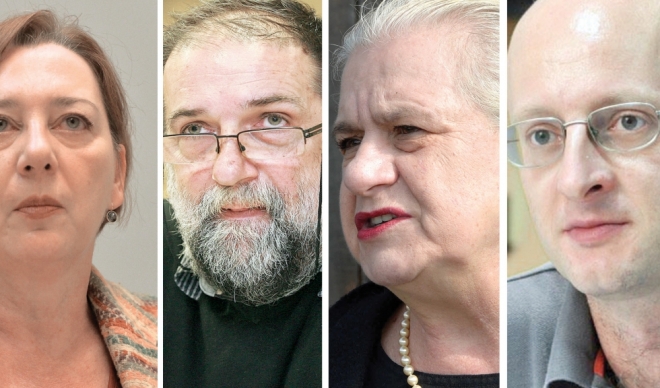 „ОНИ СУ ДЕО ПЛАНА Антонела Риха, Вукашин Обрадовић, Борка Павићевић, Немања Ненадић.“„Девенпорт и Скот су овај пројекат назвали 'Ширење грађанских протеста'и он за крајњи циљ има тоталну блокаду градова по Србији, извођење радника, сиромашних грађана и студената на улице и чак изазивање физичких сукоба са полицијом и присталицама СНС који би били увод у 'ванредно политичко стање'!“„Како би реализовали свој план, који је у документацији до које је дошао Информер сложен у шест тачака, западни званичници организују и плаћају невладине организације, али и анархистичке, левичарске, марксистичке, антиглобалистичке и синдикалне покрете. Левичарске организације које учествују у протестима настоје да радикализују протесте у Београду, Новом Саду, Краљеву, Лесковцу, Прибоју и Нишу.“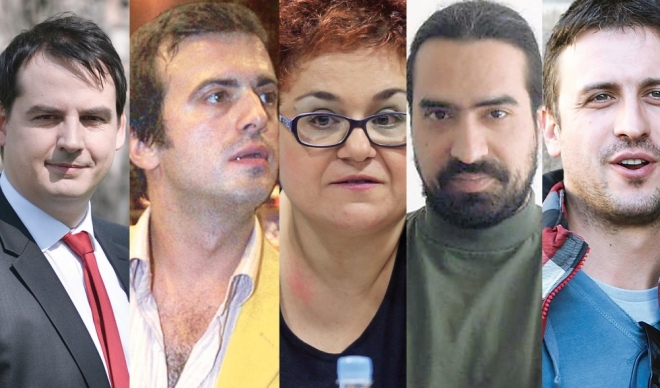 „САД И ЕУ РАЧУНАЈУ НА ЊИХ Зоран Кесић, Сергеј Трифуновић, Тамара Скроза, Иљир Гаши, Бранислав Трифуновић.“„Ради се о есктремним организацијама које се залажу за ширење социјалног бунта. То су 'Анархистичко-синдикалистичка иницијатива', Револуционарна социјалистичка организација 'Маркс 21', Либертаријански покрет 'Либек', Антиглобалистички покрет 'Без границе', покрет 'Леви самит Србије', Удружени синдикати 'Слога', НВО 'Моја иницијатива'... Идеја јесте да иницијативе 'Не да(ви)мо Београд' и 'Подржи РТВ' прерасту у грађански и студентски покрет, стоји у тајној документацији организатора протеста, а до које је дошла редакција Информера.“„Шест тачака радикализације протеста: 1.  Привлачење радничке класе: Пројекат 'Београд на води' треба да буде представљен као лоша приватизација и отимање јавног добра како би се незадовољни радници приватизованих и фирми у стечају придружили протестима2. 	Јачање социјалног карактера: Организовати и ујединити протесте присуством радника и синдиката, са циљем да се прикаже како ниједна влада од 2000. није била способна. Кључни елементи: приватизација, директне стране инвестиције, корупција највишег нивоа власти и осиромашење грађана3. 	Подршка студената у Београду: Повезивање борбе против корупције са радничком класном борбом и противљењем студената против предлога новог Закона о високом образовању4. 	Радикализација протеста: Грађански протести треба да представљају претњу, да искажу бес грађана који ће власт натерати на попуштање. Атмосфера на протестима треба да има борбени карактер, јер досадашњи протести нису запретили некоме. Масовност протеста неће утицати на ефективност ако не буде било радикализације5. 	Одбрана јавног добра кроз окупацију јавног добра: Заузимање локације од јавног значаја (трга, градилишта, институције) или блокирање саобраћаја јер би то привукло подршку и ангажман, посебно међу младима6. 	Аполитичност и одговорност: Без обзира на појединачно присуство политичара, протести морају да задрже социјални карактер. Не постоји опозиција способна да успешно води организовано грађане и радникеОвај план као кључни циљ наводи насилно заузимање институција, па чак и сукобе с МУП и присталицама СНС.„Атмосфера на протестима треба да има борбени карактер јер досадашњи протести нису претња. Заузимање трга, градилишта, институције или блокирање саобраћаја би привукло подршку и ангажман, посебно међу младима, дословце пише у документацији у којој се наводи и да се протести и покушај изазивања хаоса у Србији финансирају преко немачких фондација "Роза Луксембург" и "Шулер Хелфен Лебен", које служе само као параван за новац Џорџа Сороша и фондације Рокфелер!“Доказ: Текст „Креће убијање Вучића! 'Информер' има доказе, ЕУ и САД организују екстремисте да праве хаос у Србији!“, објављен дана 9.6.2016. године у дневним новинама „Информер“, у штампаном и online издању. Текст је доступан на следећем линку:http://informer.rs/vesti/politika/75557/KRECE-UBIJANJE-VUCICA-Informer-dokaze-organizuju-ekstremiste-prave-HAOS-SRBIJIНапослетку, 10.6.2016. године у истим дневним новинама објављен је још један текст, са још једним списком оних који „формално воде протесте“, а заправо раде на томе да те протесте претворе у насилне демонстрације.У питању су следећи наводи и лица:„Заштитник грађана Саша Јанковић и повереник за информације од јавног значаја Родољуб Шабић активно учествују у организацији протеста 'Не да(ви)мо Београд' и 'Подржи РТВ', који би према плану Запада у наредних неколико недеља требало да прерасту у насилне демонстрације и увод у 'обојену револуцију' у Србији, открива Информер!“„У извештајима се наводи да су се у 'пројекат' укључили и Иљир Гаши из Фондације 'Јован Ћурувија', Борка Павићевић из Центра за културну деконтаминацију, Немања Ненадић из 'Транспарентности Србија', Вукашин Обрадовић из НУНС, па чак и глумци Бранислав и Сергеј Трифуновић, новинари Зоран Кесић, Тамара Скроза, Антонела Риха...“„Ко формално води протесте:* Ксенија Радовановић, НВО 'Министарство простора'* Добрица Веселиновић, политиколог, НВО 'Министарство простора'* Лука Кнежевић, фотограф* Радомир Лазовић, НВО 'Министарство простора'* Андрија Стојановић, удружење грађана 'Тачка комуникације'* Ива Чукић, архитекта, НВО 'Министарство простора'* Марко Аксентијевић, НВО 'Министарство простора' и удружење 'Ко гради град'* Сара Стојковић, удружења 'Група О'* Љубица Славковић, архитекта, НВО 'Центар за културну деконтаминацију'“Доказ: Текст „Откривамо: Нови детаљи велике Западне завере против власти у Србији, Јанковић и Шабић са Скотом и Девенпортом руше Вучића“, објављен дана 10.6.2016. године у дневном листу „Информер“ чији је главни и одговорни уредник Драган Ј. Вучићевић,Текст: „Завера против власти у Србији! Заштитници хаоса: Јанковић и Шабић са Скотом и Девенпортом руше Вучића!“, објављен дана 10.6.2016. године, у online издању дневног листа „Информер“, достпупан на следећем линку:http://informer.rs/vesti/politika/75711/ZAVETA-PROTIV-VLASTI-SRBIJI-ZASTITNICI-HAOSA-Jankovic-Sabic-Skotom-Devenportom-ruse-VucicaДовођењем насумично одабраних лица у везу са „страним агентурама“, покушајем стварања „хаоса“, „спровођењем насиља“, „субверзивним делатностима“, па чак и у везу са „рушењем“ и „убијањем“ Председника Владе, уз објављивање фотографија тих насумично одабраних лица и позивањем да се законским путем представници цивилног друштва означе као „страни агенти“ који ће се „кривично гонити“, спречавају се активисти удружења грађана, али и посредно сви други грађани да упражњавају своје право на слободу окупљања и удруживања али и да изразе своје неслагање са било којом појавом у друштву, укључујући ту и критику „Београда на води“ и протесте због смена у јавном медијском сервису Аутономне покрајине Војводине. Перфидним манипулацијама чињеницама и другим наводима, и њиховим ширењем путем медија (тиражног таблоида Информер и телевизије са националном фреквенцијом – ТВ ПИНК), грађани се одвраћају од упражњавања својим Уставом загарантованих људских права (права на слободу окупљања и удруживања), а поред тога се истим средствима изричито поменути активисти прогоне и дискриминишу и то само због тога што имају другачије политичке ставове и што не подржавају одређене пројекте („Београд на води“) или поступке (смене у РТВ).  Имајући све у виду у описаним поступцима стичу се елементи бића наведених кривичних дела.  ***Овом кривичном пријавом се указује на то да приложени докази доводе сумње подносиоце ове кривичне пријаве до високог степена извесности. Из описаног животног догађаја јасно се диференцирају сви елементи бића кривичних дела Расна и друга дискриминација из члана 387 Кривичног законика РС и Повреда равноправности из члана 128 Кривичног законика РС.У погледу кривице подносилац пријаве сматра да су лица против којих је поднета ова кривична пријава, најочигледније поступила са умишљајем, да су била свесна да је дело забрањено и да су желела његово извршење.Из свих наведених разлога подносиоци ове пријаве предлажу да надлежно јавно тужилаштво у складу са одредбама ЗКП и КЗ, предузме све потребне мере да се лица против којих је ова кривична пријава поднета, али и друга лица код којих тужилаштво утврди да постоје основи сумње да су учинила кривична дела из ове кривичне пријаве или неко друго кривично дело за које се гоњење предузима по службеној дужности , у прописаном поступку огласи кривим и осуди на казну, у складу са законом.У Београду,  04. 08. 2016. године 	Подносиоци пријавеПрилози: Текст: „Не да(ви)мо Србију!“, чији је аутор Стефан Стаменковски, председник Српског сабора „Заветници“,Емисија „Балканско пролеће у најави“, емитована на ТВ Пинк дана 13.6.2016. године,Текст: „Раскринкавање: Рокфелер, ЦИА и Шиптари организују протесте због 'Савамале'!“, објављен дана 28.5.2016. године;Интервју са Драганом Ј. Вучићевићем у оквиру емисије „Јутарњи програм“, емитован на РТВ Пинк 9.6.2016. године,Текст „Креће убијање Вучића! 'Информер' има доказе, ЕУ и САД организују екстремисте да праве хаос у Србији!“, објављен дана 9.6.2016. године,Текст „Откривамо: Нови детаљи велике Западне завере против власти у Србији, Јанковић и Шабић са Скотом и Девенпортом руше Вучића“,Текст: „Завера против власти у Србији! Заштитници хаоса: Јанковић и Шабић са Скотом и Девенпортом руше Вучића!“,_____________________Вукашин Обрадовић_____________________Илир Гаши_____________________Антонела Риха_____________________Тамара Скроза